Резюме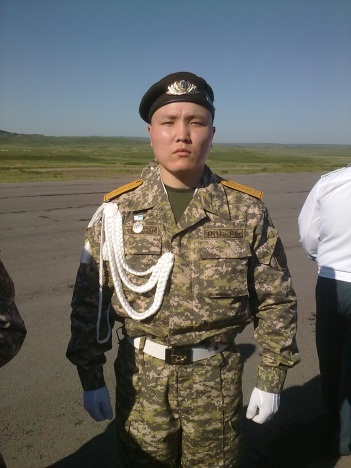 Фамилия, Имя, ОтчествоИскаковМадиКанатовичКонтактная информация (адрес, телефон)Дата рождения: 20.08.1994 г.р.Адрес проживания: г.КарагандаТелефон: 8(777)4588519E-mail: IMK_579@mail.ruДата рождения: 20.08.1994 г.р.Адрес проживания: г.КарагандаТелефон: 8(777)4588519E-mail: IMK_579@mail.ruОбразование(название ВУЗа, специальность, курсы профессиональной подготовки)-высшее: с 2012г. – настоящее время,Карагандинский Государственный Технический Университет:Машиностроительный факультетСпециальность: «Материаловедение и технология новых материалов»Специализация: неметаллические материалыКвалификация: бакалавр-высшее: с 2012г. – настоящее время,Карагандинский Государственный Технический Университет:Машиностроительный факультетСпециальность: «Материаловедение и технология новых материалов»Специализация: неметаллические материалыКвалификация: бакалаврВладение языкамиРусский язык - свободноКазахский язык – свободноАнглийский язык- со словаремРусский язык - свободноКазахский язык – свободноАнглийский язык- со словаремОпыт работы(включая прохождение практики)1. Курс теоретического и производственного обучения по профессии – токарь. Присвоен второй квалификационный разряд. 2. Производственная практика в «АО КМЗ им.Пархоменко» – термист.1. Курс теоретического и производственного обучения по профессии – токарь. Присвоен второй квалификационный разряд. 2. Производственная практика в «АО КМЗ им.Пархоменко» – термист.Профессиональные навыкиПродвинутый пользователь ПК, знание программ Microsoft Word, Excel, PowerPoint, КОМПАС-3DПродвинутый пользователь ПК, знание программ Microsoft Word, Excel, PowerPoint, КОМПАС-3DЛичные сведенияОтветственность, пунктуальность, коммуникабельность, способность к ускоренному обучению,  дисциплинированность. Не имею вредных привычек, не женат, детей нет.Ответственность, пунктуальность, коммуникабельность, способность к ускоренному обучению,  дисциплинированность. Не имею вредных привычек, не женат, детей нет.